В период проведения независимой экспертизы (семь рабочих дней) предложения и замечания по проекту НПА просим сообщить письменно на электронный адрес администрациии Гришковского сельского поселения Калининского района adm_grish_2006@mail.ruПРОЕКТ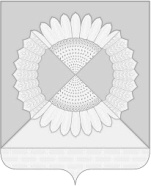 АДМИНИСТРАЦИЯ ГРИШКОВСКОГО СЕЛЬСКОГО ПОСЕЛЕНИЯКАЛИНИНСКОГО РАЙОНАПОСТАНОВЛЕНИЕсело ГришковскоеОб утверждении Порядка проведения компенсационногоозеленения на территории Гришковского сельского поселения Калининского районаВ соответствии с Федеральным законом от 6 октября 2003 г. № 131-ФЗ «Об общих принципах организации местного самоуправления в Российской Федерации», законом Краснодарского края от 4 апреля 2016 г. № 3361-КЗ «О внесении изменений в Закон Краснодарского края от 23 апреля 2013 г. № 2695-КЗ «Об охране зеленых насаждений в Краснодарском крае», Уставом Гришковского сельского поселения Калининского района, решением Совета Гришковского сельского поселения Калининского района от 27 февраля  2018 г. № 157 «Об утверждении Правил благоустройства, озеленения и санитарного содержания территории Гришковского сельского поселения Калининского района» ( с изменениями от 21 февраля 2019 г. № 191)  п о с т а н о в л я ю:1. Утвердить прилагаемый «Порядок проведения компенсационного озеленения на территории Гришковского сельского поселения Калининского района согласно приложению.2. Опубликовать настоящее постановление в газете «Калининец» и разместить на официальном сайте администрации Гришковского сельского поселения Калининского района в сети Интернет.3. Настоящее постановление вступает в действие со дня его официального опубликования.Глава Гришковского сельского поселенияКалининского района                                                                             В.А. ДаценкоПРИЛОЖЕНИЕк постановлению администрацииГришковского сельского поселенияКалининского районаот __________ № ______Порядокпроведения компенсационного озеленения на территории Гришковского сельского поселенияКалининского района1. Общие положения1.1. Настоящий Порядок разработан в соответствии с Градостроительным кодексом Российской Федерации, Земельным кодексом Российской Федерации, Федеральным законом от 10.01.2002 г. № 7-ФЗ «Об охране окружающей среды», Федеральным законом от 06.10.2003 г. № 131-ФЗ «Об общих принципах организации местного самоуправления в Российской Федерации», Уставом Гришковского сельского поселения с целью сохранения благоприятной окружающей среды, повышения ответственности за сохранностью зеленых насаждений, предотвращения несанкционированной вырубки зеленых насаждений, своевременного восстановления насаждений в местах их вырубки, повреждения или уничтожения.1.2. Настоящий Порядок не распространяется на отношения, связанные с использованием, охраной и воспроизводством зеленых насаждений в границах особо охраняемых природных территорий, земель лесного фонда, а также на земельных участках, предоставленных в частную собственность.1.3. В Порядке используются следующие основные понятия:зеленые насаждения - газоны, цветники, древесно-кустарниковая растительность естественного и искусственного происхождения (за исключением деревьев, кустарников в лесах, в лесных питомниках, на плантациях), выполняющие архитектурно-планировочные и санитарно-гигиенические функции в пределах территории сельского поселения;дерево - многолетнее растение с деревянистым стволом диаметром на высоте 1,3 м не менее 4 см, несущими боковыми ветвями и верхушечным побегом;аварийное дерево - дерево, которое поражено заболеваниями, влияющими на прочность древесины и корневой системы, а также дерево, угол наклона которого превышает 45 градусов без явных признаков заболевания, угрожающее своим падением или обламыванием отдельных ветвей целостности зданий, сооружений, воздушных линий инженерных коммуникаций, а также жизни и здоровью граждан;кустарник - многолетнее растение, ветвящееся у самой поверхности почвы (в отличие от деревьев) и не имеющее во взрослом состоянии главного ствола;газон - травяной покров, создаваемый посевом семян специально подобранных трав, являющийся фоном для посадки и парковых сооружений и самостоятельным элементом ландшафтной композиции (ГОСТ 28329-89 «Озеленение городов. Термины и определения»);цветник - участок геометрической или свободной формы с высаженными одно-, двух- или многолетними цветочными растениями;заросли - деревья и (или) кустарники самосевного и порослевого происхождения, образующие единый сомкнутый полог;компенсационная стоимость - стоимостная оценка зеленых насаждений, устанавливаемая для учета их ценности при повреждении или уничтожении, включая расходы на создание и содержание зеленых насаждений.повреждение зеленых насаждений - причинение вреда кроне, стволу, корневой системе растений, не влекущее прекращение роста (повреждение ветвей, корневой системы, нарушение целостности коры, нарушение целостности напочвенного покрова, загрязнение зеленых насаждений либо почвы в корневой системе вредными веществами, поджог и иное причинение вреда);уничтожение зеленых насаждений - причинение вреда кроне, стволу, корневой системе растений, влекущее прекращение роста и их гибель;незаконная вырубка зеленых насаждений - вырубка зеленых насаждений в отсутствие разрешительных документов;компенсационное озеленение - воспроизводство зеленых насаждений взамен уничтоженных, снесенных или поврежденных.1.4. Деятельность по развитию зеленых насаждений осуществляется на принципах:- защиты зеленых насаждений;- рационального использования зеленых насаждений и обязательного восстановления в случаях повреждения, уничтожения, вырубки;- комплексности мероприятий по оформлению разрешительной документации на вырубку и восстановление зеленых насаждений.1.5. Землепользователи, землевладельцы, арендаторы земельных участков, на участках которых расположены зеленые насаждения, при использовании земельных участков обязаны соблюдать требования градостроительных регламентов, а также договоров землепользования, устанавливающих порядок содержания и учета зеленых насаждений.Землепользователи, землевладельцы, арендаторы земельных участков, на участках которых расположены зеленые насаждения, при использовании земельных участков обязаны осуществлять мероприятия по предотвращению уничтожения и повреждения зеленых насаждений, защите зеленых насаждений, охране почвенного слоя, санитарной очистке озелененных территорий от отходов.2. Компенсационная стоимость зеленых насаждений2.1. Средства, составляющие компенсационную стоимость зеленых насаждений, выплачиваются при уничтожении и повреждении зеленых насаждений, за исключением следующих случаев:1) обеспечения санитарно-эпидемиологических требований к освещенности и инсоляции жилых и иных помещений, зданий в соответствии с предписанием органа государственного санитарно-эпидемиологического надзора об обеспечении санитарно-эпидемиологических требований к освещенности и инсоляции жилых и иных помещений, зданий;2) удаления аварийных, больных деревьев и кустарников;3) подачи заявления о получении разрешения на пересадку деревьев и кустарников.2.2. Средства, составляющие компенсационную стоимость зеленых насаждений, выплачиваются физическими или юридическими лицами, индивидуальными предпринимателями, по вине которых произошло уничтожение или повреждение зеленых насаждений.2.3. Компенсационная стоимость зеленых насаждений, определяется согласно Приложению 1 к настоящему Порядку «Методика расчета компенсационной стоимости за вырубку зеленых насаждений, расположенных на территории Гришковского сельского поселения Калининского района».2.4. Средства, составляющие компенсационную стоимость, перечисляются в бюджет сельского поселения и используются только в целях восстановительного озеленения на территории сельского поселения.2.5. Оплата компенсационной стоимости не освобождает физических или юридических лиц, индивидуальных предпринимателей от проведения благоустройства и озеленения территорий после окончания строительства, реконструкции, проведения ремонтных и других работ.3. Компенсационное озеленение3.1. Проведение компенсационного озеленения является обязательным в случае вырубки зеленых насаждений при осуществлении строительства, реконструкции объектов капитального строительства в соответствии с проектной документацией и результатами инженерных изысканий, имеющих положительное заключение государственной экспертизы проектной документации объектов капитального строительства и результатов инженерных изысканий, выполняемых для подготовки такой проектной документации, за исключением случаев, в которых государственная экспертиза не проводится.3.2. Компенсационное озеленение производится в вегетационный период, подходящий для посадки (посева) зеленых насаждений в открытый грунт, в течение двух лет с момента повреждения или уничтожения зеленых насаждений.3.3. В случае противоправного уничтожения или повреждения зеленых насаждений восстановительное озеленение проводится в том же объеме и теми же или более ценными породами.3.4. В случае незаконного уничтожения или повреждения зеленых насаждений виновное лицо привлекается к административной ответственности в соответствии с Законом Краснодарского края от 23 июля 2003 г. № 608-КЗ, при этом наложение административного взыскания не освобождает виновное лицо от обязанности уплаты платежа компенсационного озеленения за вырубку зеленого насаждения, путем его перечисления в бюджет сельского поселения.4. Финансирование мероприятий по озеленению4.1. Мероприятия по озеленению, предусмотренные настоящим Порядком, осуществляются администрацией сельского поселения за счет средств соответствующего бюджета сельского поселения.5. Ответственность5.1. В случае несоблюдения требований, предусмотренных настоящим Порядком, физические и юридические лица и индивидуальные предприниматели, осуществляющие работы по вырубке зеленых насаждений, благоустройству, озеленению территорий, компенсационному озеленению, несут ответственность в соответствии с действующим законодательством Российской Федерации.6. Контроль6.1. Контроль соблюдения настоящего Порядка осуществляет глава Гришковского сельского поселения Калининского района в рамках своих полномочий.Глава Гришковского сельского поселенияКалининского района                                                                             В.А. ДаценкоПРИЛОЖЕНИЕ № 1к Порядкупроведения компенсационного озелененияна территории Гришковского сельского поселенияКалининского районаМетодикарасчета компенсационной стоимости за вырубку зеленых насаждений, расположенных на территории Гришковского сельского поселения Калининского района1. Общие положения1. Настоящая Методика предназначена для:- расчета размера компенсационной стоимости за разрешенную вырубку зеленых насаждений;- расчета размера ущерба в случае установления факта незаконной вырубки, уничтожении, повреждении зеленых насаждений расположенных на территории сельского поселения.2. Используемая в настоящей Методике оценка зеленых насаждений осуществляется путем определения затрат на условное воспроизводство зеленых насаждений, равноценных по своим параметрам оцениваемым объектам. В структуру затрат, помимо единовременных вложений, связанных непосредственно с посадкой, включаются текущие затраты, связанные с содержанием зеленых насаждений на протяжении восстановительного периода.3. Компенсационная стоимость (Ск) - размер средств, необходимых для восстановления зеленых насаждений в полном объеме в рамках проведения восстановительного озеленения. Компенсационная стоимость зеленых насаждений рассчитывается путем применения к действительной восстановительной стоимости поправочных коэффициентов, позволяющих учесть влияние на ценность зеленых насаждений таких факторов, как местоположение, фактическое состояние, экологическая и социальная значимость зеленых насаждений.4. Расчет компенсационной стоимости зеленых насаждений производится по формуле:Ск = (Сдв x Кэ x Ко x Ксост x Кд) x Кинф, где:Ск - компенсационная стоимость основных видов деревьев и кустарников, травянистых растений (в расчете на 1 дерево, 1 кустарник, 1 погонный метр живой изгороди, 1 кв. м травянистой растительности);Сдв - действительная восстановительная стоимость основных видов деревьев, кустарников, травянистой растительности (в расчете на 1 дерево, 1 кустарник, 1 погонный метр живой изгороди, 1 кв. м травянистой растительности);Кэ - коэффициент поправки на социально-экологическую значимость зеленых насаждений;Ко - коэффициент поправки, учитывающий обеспеченность населения зелеными насаждениями (площадь зеленых насаждений общего пользования в границах селитебной части в расчете на 1 жителя, кв. м/человека);Ксост - коэффициент поправки на текущее состояние зеленых насаждений;Кд - коэффициент поправки, учитывающий возраст дерева (определяется по диаметру ствола);Кинф - коэффициент инфляции, среднегодовой индекс потребительских цен, установленный Правительством Российской Федерации на текущий год.5. Действительная восстановительная стоимость рассчитывается по формуле:Сдв = Сп + СмСдв - сметная стоимость одного дерева (кустарника, кв. м газона, кв. м цветника);Сп- стоимость работ по посадке с годовым уходом;См - стоимость посадочного материалаСтоимость работ по посадке деревьев с годовым уходом, рассчитывается согласно локальному ресурсному сметному расчету (сметной стоимости посадки одного саженца кустарника).Расчет сметы производится в соответствии с федеральными единичными расценками, которая устанавливается путем подготовки локального сметного расчета на посадку одного саженца кустарника при следующих критериях:- подготовка стандартных посадочных мест для деревьев и кустарников с круглым комом земли вручную размером 0,5 x 0,4 м с добавлением растительной земли до 75% (ФЕР 81-02-47-2001, часть № 47, таблица № 47-01-006-14, утвержденные Приказом Министерства строительства и жилищно-коммунального хозяйства Российской Федерации от 30 января 2014 г. № 31/пр);- посадка деревьев и кустарников с комом земли размером 0,5 x 0,4 м (ФЕР 81-02-47-2001, часть № 47, таблица № 47-01-009-03, утвержденные Приказом Министерства строительства и жилищно-коммунального хозяйства Российской Федерации от 30 января 2014 г. № 31/пр);- уход за деревьями или кустарниками с комом земли размером 0,5 x 0,4 м (ФЕР 81-02-47-2001, часть № 47, таблица № 47-01-067-03, утвержденные Приказом Министерства строительства и жилищно-коммунального хозяйства Российской Федерации от 30 января 2014 г. № 31/пр);- стоимость посадочного материала (кустарник привитый, улучшенный) (ФЕР 81-02-47-2001, часть № 47, ФССЦ-414-0285, утвержденные Приказом Министерства строительства и жилищно-коммунального хозяйства Российской Федерации от 30 января 2014 г. № 31/пр).6. Классификация древесных пород с учетом их ценности*:Таблица № 1*в соответствии с Таблицей № 1, устанавливается усредненная стоимость саженцев (деревьев) с комом (См), которая рассчитывается согласно локальному ресурсному сметному расчету.7. Количество лет восстановительного периода (периода, в течение которого диаметр саженца достигнет размера, соответствующего диаметру снесенного дерева):Таблица № 28. Расчет действительной восстановительной стоимости кустарников (Сдв (кус)):Ск = (Сдв x Кэ x Ко x Ксост) x Кинф, где:Сдв (кус) = Сп + СмСп - стоимость работ по посадке кустарников с годовым уходомСм - усредненная стоимость саженцев кустарников (боярышник, барбарис, дерен, сирень)9. Действительная восстановительная стоимость газонов определяется по формуле:Ск = (Сдв x Кэ x Ко) x Кинф, где:Сдв (г) = Сп + СмСм - усредненная стоимость газонной травы.Сп - стоимость работ по посадке газонов с годовым уходом.10. Коэффициент поправки на социально-экологическую значимость зеленых насаждений (Кэ) зависит от значимости объекта (исторической, культурной, экологической и пр.), на котором расположены зеленые насаждения, определяется согласно таблице № 3.Таблица № 3Определение коэффициента поправки на социально-экологическую значимостьзеленых насаждений (Кэ):11. Коэффициент поправки, учитывающий обеспеченность населения зелеными насаждениями (Ко) до момента окончания проведения инвентаризации и паспортизации зеленых насаждений на территории сельского поселения, считается равным 1.12. Ксост - коэффициент поправки на текущее состояние зеленых насаждений, деревьев, кустарников:Таблица № 413. Заросли самосевных деревьев, кустарников (деревья, кустарники самосевного и порослевого происхождения, образующие единый сомкнутый полог) рассчитываются следующим образом: каждые 100 кв. м приравниваются к 20 деревьям (кустарникам).14. При подсчете количества кустарников в живой изгороди количество сносимых (вырубаемых) кустарников на каждый метр при однорядной изгороди принимается равным 3 штукам и двурядной - 5 штукам.15. При незаконной вырубке (уничтожении) зеленых насаждений применяется повышающий коэффициент (Кпов) = 5 к размеру компенсационной стоимости.16. При повреждении зеленых насаждений применяется понижающий коэффициент (Кпон) = 0,5 к размеру компенсационной стоимости.17. В случае невозможности определения фактического состояния вырубленных и (или) уничтоженных зеленых насаждений принимается коэффициент состояния (Ксост) = 1,0.В случае невозможности определения видового состава и фактического состояния вырубленных и (или) уничтоженных зеленых насаждений исчисление размера ущерба проводится по максимальной действительной восстановительной стоимости 1-й группы лиственных деревьев и применяется (Ксост) = 1,0.2. Итоговый размер платы за разрешенную вырубку древесно-кустарниковой растительности2.1 Итоговый размер платы за разрешенную вырубку определяется суммированием всех полученных расчетов за вырубаемые деревья и кустарники.2.2. Не производится расчет платы:- если при проведении работ по ликвидации аварийных чрезвычайных ситуаций, которые создают или могут создавать угрозу жизни, здоровью и имуществу граждан, требуется вырубка древесно- кустарниковой растительности;- если деревья и кустарники находятся в крайне неудовлетворительном состоянии, имеют подавляющее большинство усохших (усыхающих) скелетных ветвей;- при вырубке сухостойных деревьев (сухостой) и кустарников;- при вырубке древесно-кустарниковой растительности в санитарно-защитной зоне существующих инженерных сетей и коммуникаций, в полосе отвода дорог (в случае проведения плановых работ в соответствии с техническими правилами ремонта и содержания дорог).3. Исчисление размера ущерба, причиненного вследствие неразрешенной (самовольной) вырубкиРазмер ущерба, причиненного вследствие неразрешенной (самовольной, то есть, при отсутствии оформленного в установленном порядке разрешения) вырубки, определяется по Методике исчисления размера вреда, причиненного лесам, в том числе, лесным насаждениям, или не отнесенным к лесным насаждениям деревьям, кустарникам и лианам вследствие нарушения лесного законодательства в соответствии с таксами для исчисления размера ущерба, причиненного деревьям и кустарникам, утвержденными постановлением Правительства Российской Федерации от 8 мая 2007 г. № 273 "Об исчислении размера вреда, причиненного лесам вследствие нарушения лесного законодательства".от№Древесные породыДревесные породыДревесные породыДревесные породы1-я группа(хвойные породы)2-я группа(особо ценные)3-я группа(ценные)4-я группа(малоценные)Ель, лиственница, пихта, сосна, туяАкация белая, бархат амурский, вяз, дуб, ива белая, каштан конский, клен (кроме ясенелистного), липа, лох, орех, ясеньАбрикос, береза, боярышник, плодовые (яблоня, слива, груша, и т.д.), рябина, тополь (белый, пирамидальный), черемухаИва (кроме белой), клен ясенелистный,ольха, осина, тополь (кроме белого, пирамидального)Кд11,21,52,0Древесная растительностьДиаметр дереваДиаметр дереваДиаметр дереваДиаметр дереваДревесная растительностьдо 12 см12,1 - 24 см24,1 - 40 см40,1 - 80 смХвойные породы10 лет25 лет50 лет70 лет1 группа: дуб, липа, клен, вяз, ясень, каштан, плодовые деревья, осокорь, акация белая7 лет15 лет25 лет60 лет2 группа: осина, береза, вяз м/л, клен ясеневидный, боярышник, рябина, черемуха5 лет12 лет20 лет50 лет3 группа: тополь, ива4 года10 лет18 лет50 лет№ п/пМесто расположения зеленого насажденияКоэффициент поправки на социально-экологическую значимость зеленых насаждений (Кэ)1Водоохранная зона22Жилая зона1,53Промышленная зона1Ксост. - согласно инвентаризации и паспортизации зеленых насажденийКсост. - согласно инвентаризации и паспортизации зеленых насажденийКсост. - согласно инвентаризации и паспортизации зеленых насажденийхорошееудовлетворительноепухонесущие тополя1,21,00,5